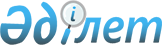 Бұланды аудандық мәслихатының 2014 жылғы 24 желтоқсандағы № 5С-36/1 "2015-2017 жылдарға арналған аудандық бюджет туралы" шешіміне өзгерістер енгізу туралы
					
			Күшін жойған
			
			
		
					Ақмола облысы Бұланды аудандық мәслихатының 2015 жылғы 10 наурыздағы № 5С-36/1 шешімі. Ақмола облысының Әділет департаментінде 2015 жылғы 30 наурызда № 4712 болып тіркелді. Күші жойылды - Ақмола облысы Бұланды аудандық мәслихатының 2016 жылғы 17 ақпандағы № 5С-45/6 шешімімен      Ескерту. Күші жойылды - Ақмола облысы Бұланды аудандық мәслихатының 17.02.2016 № 5С-45/6 (қол қойылған күнінен бастап күшіне енеді) шешімімен.

      РҚАО-ның ескертпесі.

      Құжаттың мәтінінде түпнұсқаның пунктуациясы мен орфографиясы сақталған.

      Қазақстан Республикасының 2008 жылғы 4 желтоқсандағы Бюджет кодексінің 106 бабының 4 тармағына, 109 бабына, "Қазақстан Республикасындағы жергілікті мемлекеттік басқару және өзін-өзі басқару туралы" 2001 жылғы 23 қаңтардағы Қазақстан Республикасы Заңының 6 бабының 1 тармағына сәйкес Бұланды аудандық мәслихаты ШЕШІМ ЕТТІ:

      1. Бұланды аудандық мәслихатының "2015-2017 жылдарға арналған аудандық бюджет туралы" 2014 жылғы 24 желтоқсандағы № 5С-34/1 (Нормативтік құқықтық актілерді мемлекеттік тіркеу тізілімінде № 4568 болып тіркелген, 2015 жылғы 16 қаңтарда "Бұланды таңы" газетінде және 2015 жылғы 16 қаңтарда "Вести Бұланды жаршысы" газетінде жарияланған) шешіміне келесі өзгерістер енгізілсін:

      1 тармақ жаңа редакцияда жазылсын:

      "1. 2015-2017 жылдарға арналған аудандық бюджет тиісті 1, 2, 3 қосымшаларға сәйкес бекітілсін, соның ішінде 2015 жылға келесі көлемдерге:

      1) кірістер – 3737094,5 мың теңге, соның ішінде:

      салықтық түсімдер – 4 80884 мың теңге;

      салықтық емес түсімдер – 5942 мың теңге;

      негізгі капиталды сатудан түсетін түсімдер – 48176 мың теңге;

      трансферттер түсімі – 3202092,5 мың теңге;

      2) шығындар – 3764848,9 мың теңге;

      3) таза бюджеттік кредиттеу – 7228 мың теңге;

      бюджеттік кредиттер – 8919 мың теңге;

      бюджеттік кредиттерді өтеу – 1691 мың теңге;

      4) қаржы активтерімен операциялар бойынша сальдо – 0 мың теңге:

      қаржы активтерін сатып алу – 0 мың теңге;

      мемлекеттің қаржы активтерін сатудан түскен түсімдер – 0 мың теңге;

      5) бюджет тапшылығы (профициті) - -34982,4 мың теңге;

      6) бюджет тапшылығын қаржыландыру (профицитті пайдалану) – 34982,4 мың теңге:

      қарыздар түсімі – 8919 мың теңге;

      қарыздарды өтеу – 1691 мың теңге;

      бюджет қаражатының пайдаланылатын қалдықтары – 27754,4 мың теңге.

      4 тармақ жаңа редакцияда жазылсын:

      "4. 2015 жылға аудандық бюджетте 1628011,5 мың теңге сомасында нысаналы трансферттер қарастырылсын, соның ішінде

      1) республикалық бюджеттен 783461 мың теңге сомасында нысаналы даму трансферттер, соның ішінде:

      783461 мың теңге білім беру объектілерін салу және жаңғыртуға;

      2) облыстық бюджеттен 114052 мың теңге сомасында дамуға нысаналы трансферттер, соның ішінде:

      114052 мың теңге білім беру объектілерін салу және жаңғыртуға;

      3) республикалық бюджеттен 610339 мың теңге сомасында ағымдағы нысаналы трансферттер, соның ішінде:

      12472 мың теңге Өрлеу жобасы бойынша келісілген қаржылай көмекті енгізуге;

      172119 мың теңге мектепке дейінгі білім ұйымдарында мемлекеттік білім беру тапсырыстарын іске асыруға;

      42438 мың теңге үш деңгейлі жүйе бойынша біліктілігін арттырудан өткен мұғалімдерге еңбекақысын көтеруге;

      85 мың теңге мүгедектерге қызмет көрсетуге бағдарланған ұйымдар орналасқан жерлерде жол белгілерін және нұсқауларды орнатуға;

      354891 мың теңге мемлекеттік мекемелердің мемлекеттік қызметшілері болып табылмайтын жұмыскерлеріне, сондай-ақ жергілікті бюджеттерден қаржыландырылатын мемлекеттік қазыналық кәсіпорындардың жұмыскерлеріне еңбекақы төлеу жүйесінің жаңа моделі бойынша еңбекақы төлеуге және олардың лауазымдық айлықақыларына ерекше еңбек жағдайлары үшін ай сайынғы үстемеақы төлеуге;

      14135 мың теңге мемлекеттік әкімшілік қызметшілер еңбекақысының деңгейін арттыруға;

      2560 мың теңге мүгедектерді міндетті гигиеналық құралдармен қамтамасыз ету нормаларын көбейтуге;

      10494 мың теңге Ұлы Отан соғысындағы Жеңістің жетпіс жылдығына арналған іс-шараларды өткізуге;

      1145 мың теңге мүгедектерге қызмет көрсетуге бағдарланған ұйымдар орналасқан жерлерде жүргіншілер өтетін жолдарды дыбыстайтын құрылғылармен жарақтау;

      4) облыстық бюджеттен 120159,5 мың теңге сомасында ағымдағы нысаналы трансферттер, соның ішінде:

      60000 мың теңге автомобиль жолдарына жөндеу жұмыстарын жүргізуге;

      33565 мың теңге эпизоотияға қарсы іс-шараларды өткізуге;

      108 мың теңге бруцеллез ауруымен ауыратын ұсақ қара малдарға санитарлық союды өткізуге;

      2424 мың теңге санитарлық союға бағытталатын ауыл шаруашылығы малдарының құнын (50% дейін) өтеуге;

      11330 мың теңге балалар мен жасөспірімдердің психикалық денсаулығын зерттеу және халыққа психологиялық-медициналық-педагогикалық консультациялық көмек көрсетуге;

      4295 мың теңге патронат тәрбиешілерге берілген баланы (балаларды) әлеуметтiк қамсыздандыруға;

      6750 мың теңге Ұлы Отан соғысындағы Жеңістің жетпіс жылдығына арналған іс-шараларды өткізуге;

      1687,5 мың теңге мектептерге арнап электрондық оқулықтар сатып алуға.";

      Бұланды аудандық мәслихатының "2015-2017 жылдарға арналған аудандық бюджет туралы" 2014 жылғы 24 желтоқсандағы № 5С-34/1 шешімінің 1, 5 қосымшалары осы шешімнің 1, 2 қосымшаларына сәйкес жаңа редакцияда баяндалсын.

      2. Осы шешім Ақмола облысының Әділет департаментінде мемлекеттік тіркелген күнінен бастап күшіне енеді және 2015 жылғы 1 қаңтардан бастап қолданысқа енгізіледі.



      КЕЛІСІЛДІ

 2015 жылға арналған аудандық бюджет 2015 жылға арналған әрбір қаладағы аудан, аудандық маңызы бар қаланың, кент, ауыл, ауылдық округтің бюджеттік бағдарламаларының тізбесі      

      кестенің жалғасы

      

      кестенің жалғасы


					© 2012. Қазақстан Республикасы Әділет министрлігінің «Қазақстан Республикасының Заңнама және құқықтық ақпарат институты» ШЖҚ РМК
				
      Кезектен тыс 36-сессияның төрағасы

Е.Қапезов

      Аудандық мәслихаттың хатшысы

Ш.Құсайынов

      Бұланды ауданының әкімі

Қ.Испергенов

      10 наурыз 2015 жыл
Бұланды аудандық мәслихатының
2015 жылғы 10 наурыздағы № 5С-36/1
шешіміне 1 қосымша
Бұланды аудандық мәслихатының
2014 жылғы 24 желтоқсандағы № 5С-34/1
шешіміне 1 қосымшаСанаты

Санаты

Санаты

Санаты

Сома, мың теңге

Сыныбы

Сыныбы

Сыныбы

Сома, мың теңге

Ішкі сыныбы

Ішкі сыныбы

Сома, мың теңге

Атауы

Сома, мың теңге

1

2

3

4

5

I. Кірістер

3737094,5

1

Салықтық түсімдер

480884,0

01

Табыс салығы

30440,0

2

Жеке табыс салығы

30440,0

03

Әлеуметтiк салық

203914,0

1

Әлеуметтік салық

203914,0

04

Меншiкке салынатын салықтар

207206,0

1

Мүлiкке салынатын салықтар

144549,0

3

Жер салығы

18238,0

4

Көлiк құралдарына салынатын салық

41793,0

5

Бірыңғай жер салығы

2626,0

05

Тауарларға, жұмыстарға және қызметтерге салынатын iшкi салықтар

34608,0

2

Акциздер

5059,0

3

Табиғи және басқа да ресурстарды пайдаланғаны үшiн түсетiн түсiмдер

14592,0

4

Кәсiпкерлiк және кәсiби қызметтi жүргiзгенi үшiн алынатын алымдар

14957,0

07

Басқа да салықтар

381,0

1

Басқа да салықтар

381,0

08

Заңдық маңызы бар әрекеттерді жасағаны және (немесе) оған уәкілеттігі бар мемлекеттік органдар немесе лауазымды адамдар құжаттар бергені үшін алынатын міндетті төлемдер

4335,0

1

Мемлекеттік баж

4335,0

2

Салықтық емес түсiмдер

5942,0

01

Мемлекеттік меншіктен түсетін кірістер

2279,0

5

Мемлекет меншігіндегі мүлікті жалға беруден түсетін кірістер

2277,0

7

Мемлекеттік бюджеттен берілген кредиттер бойынша сыйақылар

2,0

06

Басқа да салықтық емес түсiмдер

3663,0

1

Басқа да салықтық емес түсiмдер

3663,0

3

Негізгі капиталды сатудан түсетін түсімдер

48176,0

03

Жердi және материалдық емес активтердi сату

48176,0

1

Жерді сату

48176,0

4

Трансферттердің түсімдері

3202092,5

02

Мемлекеттiк басқарудың жоғары тұрған органдарынан түсетiн трансферттер

3202092,5

2

Облыстық бюджеттен түсетiн трансферттер

3202092,5

Функционалдық топ

Функционалдық топ

Функционалдық топ

Функционалдық топ

Сома

Бюджеттік бағдарламалардың әкiмшiсi

Бюджеттік бағдарламалардың әкiмшiсi

Бюджеттік бағдарламалардың әкiмшiсi

Сома

Бағдарлама

Бағдарлама

Сома

Атауы

Сома

1

2

3

4

5

II. Шығындар

3764848,9

01

Жалпы сипаттағы мемлекеттiк қызметтер

255977,0

112

Аудан (облыстық маңызы бар қала) мәслихатының аппараты

15812,0

001

Аудан (облыстық маңызы бар қала) мәслихатының қызметін қамтамасыз ету жөніндегі қызметтер

15812,0

122

Аудан (облыстық маңызы бар қала) әкімінің аппараты

73248,0

001

Аудан (облыстық маңызы бар қала) әкімінің қызметін қамтамасыз ету жөніндегі қызметтер

65320,0

003

Мемлекеттік органның күрделі шығыстары

7928,0

123

Қаладағы аудан, аудандық маңызы бар қала, кент, ауыл, ауылдық округ әкімінің аппараты

125005,0

001

Қаладағы аудан, аудандық маңызы бар қаланың, кент, ауыл, ауылдық округ әкімінің қызметін қамтамасыз ету жөніндегі қызметтер

125005,0

459

Ауданның (облыстық маңызы бар қаланың) экономика және қаржы бөлімі

24032,0

001

Ауданның (облыстық маңызы бар қаланың) экономикалық саясатын қалыптастыру мен дамыту, мемлекеттік жоспарлау бюджеттік атқару және коммуналдық меншігін басқару саласындағы мемлекеттік саясатты іске асыру жөніндегі қызметтер

22807,0

003

Салық салу мақсатында мүлікті бағалауды жүргізу

883,0

010

Жекешелендіру, коммуналдық меншікті басқару, жекешелендіруден кейінгі қызмет және осыған байланысты дауларды реттеу

342,0

492

Ауданның (облыстық маңызы бар қаланың) тұрғын үй - коммуналдық шаруашылығы, жолаушылар көлігі, автомобиль жолдары және тұрғын үй инспекциясы бөлімі

10385,0

001

Жергілікті деңгейде тұрғын үй - коммуналдық шаруашылық, жолаушылар көлігі, автомобиль жолдары және тұрғын үй инспекциясы саласындағы мемлекеттік саясатты іске асыру жөніндегі қызметтер

8685,0

013

Мемлекеттік органның күрделі шығыстары

1700,0

493

Ауданның (облыстық маңызы бар қаланың) кәсіпкерлік, өнеркәсіп және туризм бөлімі

7495,0

001

Жергілікті деңгейде кәсіпкерлікті, өнеркәсіпті және туризмді дамыту саласындағы мемлекеттік саясатты іске асыру жөніндегі қызметтер

7495,0

02

Қорғаныс

1980,0

122

Аудан (облыстық маңызы бар қала) әкімінің аппараты

1980,0

005

Жалпыға бірдей әскери міндетті атқару шеңберіндегі іс-шаралар

1980,0

03

Қоғамдық тәртіп, қауіпсіздік, құқықтық, сот, қылмыстық-атқару қызметі

306,0

492

Ауданның (облыстық маңызы бар қаланың) тұрғын үй-коммуналдық шаруашылығы, жолаушылар көлігі, автомобиль жолдары және тұрғын үй инспекциясы бөлімі

306,0

021

Елдi мекендерде жол жүрісі қауiпсiздiгін қамтамасыз ету

306,0

04

Бiлiм беру

3033502,0

464

Ауданның (облыстық маңызы бар қаланың) білім бөлімі

2126137,5

001

Жергілікті деңгейде білім беру саласындағы мемлекеттік саясатты іске асыру жөніндегі қызметтер

11345,0

Функционалдық топ

Функционалдық топ

Функционалдық топ

Функционалдық топ

Сома

Бюджеттік бағдарламалардың әкiмшiсi

Бюджеттік бағдарламалардың әкiмшiсi

Бюджеттік бағдарламалардың әкiмшiсi

Сома

Бағдарлама

Бағдарлама

Сома

Атауы

Сома

1

2

3

4

5

003

Жалпы білім беру

1701527,0

005

Ауданның (облыстық маңызы бар қаланың) мемлекеттік білім беру мекемелер үшін оқулықтар мен оқу-әдiстемелiк кешендерді сатып алу және жеткізу

26177,5

006

Балаларға қосымша білім беру

66410,0

009

Мектепке дейінгі тәрбие мен білім беру ұйымдарын қамтамасыз ету

90956,0

015

Жетім cәбиді (жетім балаларды) және ата-анасының қамқорлығынсыз қалған сәбиді (балаларды), асырап бағу үшін қамқоршыларға (қорғаншыларға) ай сайын ақша қаражаттарын төлеу

17045,0

018

Кәсіптік оқытуды ұйымдастыру

20295,0

022

Жетім баланы (жетім балаларды) және ата-анасының қамқорлығынсыз қалған баланы (балаларды) асырап алғаны үшін Қазақстан азаматтарына біржолғы ақша қаражатын төлеуге арналған төлемдер

447,0

029

Балалар мен жасөспірімдердің психикалық денсаулығын зерттеу және халыққа психологиялық-медициналық-педагогикалық консультациялық көмек көрсету

12016,0

040

Мектепке дейінгі білім беру ұйымдарында мемлекеттік білім беру тапсырысын іске асыруға

174219,0

067

Идараға қарасты мемлекеттік мекемелер мен ұйымдардың күрделі шығыстары

5700,0

467

Ауданның (облыстық маңызы бар қаланың) құрылыс бөлімі

907364,5

037

Білім беру объектілерін салу және реконструкциялау

907364,5

06

Әлеуметтiк көмек және әлеуметтiк қамсыздандыру

125633,0

123

Қаладағы аудан, аудандық маңызы бар қала, кент, ауыл, ауылдық округ әкімінің аппараты

10623,0

003

Мұқтаж азаматтарға үйінде әлеуметтік көмек көрсету

10623,0

451

Ауданның (облыстық маңызы бар қаланың) жұмыспен қамту және әлеуметтік бағдарламалар бөлімі

109339,0

001

Жергілікті деңгейде жұмыспен қамтуды қамтамасыз ету және халық үшін әлеуметтік бағдарламаларды іске асыру саласындағы мемлекеттік саясатты іске асыру жөніндегі қызметтер

20900,0

002

Еңбекпен қамту бағдарламасы

17261,0

005

Мемлекеттік атаулы әлеуметтік көмек

600,0

006

Тұрғын үй көмегін көрсету

500,0

007

Жергілікті өкілетті органдардың шешімдері бойынша мұқтаж азаматтардың жекелеген санаттарына әлеуметтік көмек

18963,0

010

Үйде тәрбиеленіп оқытылатын мүгедек балаларды материалдық қамтамасыз ету

482,0

011

Жәрдемақыларды және басқа да әлеуметтік төлемдерді есептеу, төлеу мен жеткізу бойынша қызметтерге ақы төлеу

263,0

016

18 жасқа дейінгі балаларға мемлекеттік жәрдемақылар

11068,0

017

Мүгедектерді оңалту жеке бағдарламасына сәйкес мұқтаж мүгедектерді міндетті гигиеналық құралдарымен қамтамасыз ету және ымдау тілі мамандарының, жеке көмекшілердің қызметін көрсету

6046,0

021

Мемлекеттік органдардың күрделі шығыстары

380,0

025

Өрлеу жобасы бойынша келісілген қаржылай көмекті енгізу

13072,0

050

Мүгедектердің құқықтарын қамтамасыз ету және өмір сүру сапасын жақсарту жөніндегі іс-шаралар жоспарын іске асыру

2560,0

Функционалдық топ

Функционалдық топ

Функционалдық топ

Функционалдық топ

Сома

Бюджеттік бағдарламалардың әкiмшiсi

Бюджеттік бағдарламалардың әкiмшiсi

Бюджеттік бағдарламалардың әкiмшiсi

Сома

Бағдарлама

Бағдарлама

Сома

Атауы

Сома

1

2

3

4

5

052

Ұлы Отан соғысындағы Жеңістің жетпіс жылдығына арналған іс-шараларды өткізу

17244,0

464

Ауданның (облыстық маңызы бар қаланың) білім бөлімі

4441,0

030

Патронат тәрбиешілерге берілген баланы (балаларды) асырап бағу

4441,0

492

Ауданның (облыстық маңызы бар қаланың) тұрғын үй-коммуналдық шаруашылығы, жолаушылар көлігі, автомобиль жолдары және тұрғын үй инспекциясы бөлімі

1230,0

050

Мүгедектердің құқықтарын қамтамасыз ету және өмір сүру сапасын жақсарту жөніндегі іс-шаралар жоспарын іске асыру

1230,0

07

Тұрғын үй-коммуналдық шаруашылығы

35300,0

123

Қаладағы аудан аудандық маңызы бар қала, кент, ауыл, ауылдық округ әкімі аппараты

8745,0

008

Елді мекендерде көшелерді жарықтандыру

7863,0

010

Жерлеу орындарын күтіп-ұстау және туысы жоқ адамдарды жерлеу

166,0

014

Елді мекендерді сумен жабдықтауды ұйымдастыру

716,0

467

Ауданның (облыстық маңызы бар қаланың) құрылыс бөлімі

1650,0

058

Елді мекендердегі сумен жабдықтау және су бұру жүйелерін дамыту

1650,0

492

Ауданның (облыстық маңызы бар қаланың) тұрғын үй-коммуналдық шаруашылығы, жолаушылар көлігі, автомобиль жолдары және тұрғын үй инспекциясы бөлімі

24905,0

003

Мемлекеттік тұрғын үй қорын сақтауды ұйымдастыру

3000,0

011

Шағын қалаларды жылумен жабдықтауды үздіксіз қамтамасыз ету

8500,0

016

Елді мекендердің санитариясын қамтамасыз ету

6870,0

018

Елді мекендерді абаттандыру мен көгалдандыру

6000,0

031

Кондоминиум объектісіне техникалық паспорттар дайындау

535,0

08

Мәдениет, спорт, туризм және ақпараттық кеңістiк

127605,6

455

Ауданның (облыстық маңызы бар қаланың) мәдениет және тілдерді дамыту бөлімі

102631,6

001

Жергілікті деңгейде тілдерді және мәдениетті дамыту саласындағы мемлекеттік саясатты іске асыру жөніндегі қызметтер

4751,0

003

Мәдени - демалыс жұмысын қолдау

57557,6

006

Аудандық (қалалық) кiтапханалардың жұмыс iстеуi

32887,0

007

Мемлекеттік тілді және Қазақстан халықтарының басқа да тілдерін дамыту

7436,0

456

Ауданның (облыстық маңызы бар қаланың) ішкі саясат бөлімі

14453,0

001

Жергілікті деңгейде ақпарат, мемлекеттілікті нығайту және азаматтардың әлеуметтік сенімділігін қалыптастыру саласында мемлекеттік саясатты іске асыру жөніндегі қызметтер

6311,0

002

Арқылы мемлекеттік ақпараттық саясат жүргізу жөніндегі қызметтер

4177,0

003

Жастар саясаты саласында іс-шараларды iске асыру

3965,0

465

Ауданның (облыстық маңызы бар қаланың) дене шынықтыру және спорт бөлімі

10521,0

001

Жергілікті деңгейде дене шынықтыру және спорт саласындағы мемлекеттік саясатты іске асыру жөніндегі қызметтер

4111,0

006

Аудандық (облыстық маңызы бар қалалық) деңгейде спорттық жарыстар өткiзу

3000,0

Функционалдық топ

Функционалдық топ

Функционалдық топ

Функционалдық топ

Сома

Бюджеттік бағдарламалардың әкiмшiсi

Бюджеттік бағдарламалардың әкiмшiсi

Бюджеттік бағдарламалардың әкiмшiсi

Сома

Бағдарлама

Бағдарлама

Сома

Атауы

Сома

1

2

3

4

5

007

Әртүрлi спорт түрлерi бойынша ауданның (облыстық маңызы бар қала) құрама командаларының мүшелерiн дайындау және олардың облыстық спорт жарыстарына қатысуы

3410,0

10

Ауыл, су, орман, балық шаруашылығы, ерекше қорғалатын табиғи аумақтар, қоршаған ортаны және жануарлар дүниесін қорғау, жер қатынастары

68377,0

459

Ауданның (облыстық маңызы бар қаланың) экономика және қаржы бөлімі

3019,0

099

Мамандарды әлеуметтік қолдау көрсету жөніндегі шараларды іске асыру

3019,0

462

Ауданның (облыстық маңызы бар қаланың) ауыл шаруашылығы бөлімі

15322,0

001

Жергілікті деңгейде ауыл шаруашылығы саласындағы мемлекеттік саясатты іске асыру жөніндегі қызметтер

15322,0

463

Ауданның (облыстық маңызы бар қаланың) жер қатынастары бөлімі

6692,0

001

Аудан (облыстық маңызы бар қала) аумағында жер қатынастарын реттеу саласындағы мемлекеттік саясатты іске асыру жөніндегі қызметтер

6692,0

473

Ауданның (облыстық маңызы бар қаланың) ветеринария бөлімі

43344,0

001

Жергілікті деңгейде ветеринария саласындағы мемлекеттік саясатты іске асыру жөніндегі қызметтер

6447,0

006

Ауру жануарларды санитарлық союды ұйымдастыру

108,0

007

Қаңғыбас иттер мен мысықтарды аулауды және жоюды ұйымдастыру

800,0

008

Алып қойылатын және жойылатын ауру жануарлардың, жануарлардан алынатын өнімдер мен шикізаттың құнын иелеріне өтеу

2424,0

011

Эпизоотияға қарсы іс-шаралар жүргізу

33565,0

11

Өнеркәсіп, сәулет, қала құрылысы және құрылыс қызметі

13926,0

467

Ауданның (облыстық маңызы бар қаланың) құрылыс бөлімі

7830,0

001

Жергілікті деңгейде құрылыс саласындағы мемлекеттік саясатты іске асыру жөніндегі қызметтер

7830,0

468

Ауданның (облыстық маңызы бар қаланың) сәулет және қала құрылысы бөлімі

6096,0

001

Жергілікті деңгейде сәулет және қала құрылысы саласындағы мемлекеттік саясатты іске асыру жөніндегі қызметтер

6096,0

12

Көлiк және коммуникация

66619,0

123

Қаладағы аудан, аудандық маңызы бар қала, кент, ауыл, ауылдық округ әкімінің аппараты

228,0

013

Аудандық маңызы бар қалаларда, кенттерде, селоларда, селолық округтерде автомобиль жолдарының жұмыс істеуін қамтамасыз ету

228,0

492

Ауданның (облыстық маңызы бар қаланың) тұрғын үй-коммуналдық шаруашылығы, жолаушылар көлігі, автомобиль жолдары және тұрғын үй инспекциясы бөлімі

66391,0

023

Автомобиль жолдарының жұмыс істеуін қамтамасыз ету

64000,0

024

Кентiшiлiк (қалаiшiлiк), қала маңындағы ауданiшiлiк қоғамдық жолаушылар тасымалдарын ұйымдастыру

2391,0

13

Басқалар

16298,0

123

Қаладағы аудан, аудандық маңызы бар қала, кент, ауыл, ауылдық округ әкімінің аппараты

16298,0

040

"Өңірлерді дамыту" бағдарламасы шеңберінде өңірлерді экономикалық дамытуға жәрдемдесу бойынша шараларды іске асыру

16298,0

14

Борышқа қызмет көрсету

2,0

459

Ауданның (облыстық маңызы бар қаланың) экономика және қаржы бөлімі

2,0

Функционалдық топ

Функционалдық топ

Функционалдық топ

Функционалдық топ

Сома

Бюджеттік бағдарламалардың әкiмшiсi

Бюджеттік бағдарламалардың әкiмшiсi

Бюджеттік бағдарламалардың әкiмшiсi

Сома

Бағдарлама

Бағдарлама

Сома

Атауы

Сома

1

2

3

4

5

021

Жергілікті атқарушы органдардың облыстық бюджеттен қарыздар бойынша сыйақылар мен өзге де төлемдерді төлеу бойынша борышына қызмет көрсету

2,0

15

Трансферттер

19323,3

459

Ауданның (облыстық маңызы бар қаланың) экономика және қаржы бөлімі

19323,3

006

Нысаналы пайдаланылмаған (толық пайдаланылмаған) трансферттерді қайтару

19323,3

III. Таза бюджеттік кредит беру

7228,0

Бюджеттік кредиттер

8919,0

10

Ауыл, су, орман, балық шаруашылығы, ерекше қорғалатын табиғи аумақтар, қоршаған ортаны және жануарлар дүниесін қорғау, жер қатынастары

8919,0

459

Ауданның (облыстық маңызы бар қаланың) экономика және қаржы бөлімі

8919,0

018

Мамандарды әлеуметтік қолдау шараларын іске асыруға берілетін бюджеттік кредиттер

8919,0

Бюджеттік кредиттерді өтеу

1691,0

5

Бюджеттік кредиттерді өтеу

1691,0

01

Бюджеттік кредиттерді өтеу

1691,0

1

Мемлекеттік бюджеттен берілген бюджеттік кредиттерді өтеу

1691,0

IV. Қаржы активтерiмен жасалатын операциялар бойынша сальдо

0,0

Қаржы активтерін сатып алу

0,0

Мемлекеттік қаржы активтерін сатудан түсетін түсімдер

0,0

V. Бюджет тапшылығы (профициті)

-34982,4

VI. Бюджет тапшылығын қаржыландыру (профицитті пайдалану)

34982,4

Қарыздар түсімі

8919,0

7

Қарыздар түсімі

8919,0

01

Мемлекеттік ішкі қарыздар

8919,0

2

Қарыз алу келісім-шарттары

8919,0

Қарыздарды өтеу

1691,0

16

Қарыздарды өтеу

1691,0

459

Ауданның (облыстық маңызы бар қаланың) экономика және қаржы бөлімі

1691,0

005

Жергілікті атқарушы органның жоғары тұрған бюджет алдындағы борышын өтеу

1691,0

Бюджет қаражаттарының пайдаланылатын қалдықтары

27754,4

8

Бюджет қаражаттарының пайдаланылатын қалдықтары

27754,4

01

Бюджет қаражаты қалдықтары

27754,4

1

Бюджет қаражатының бос қалдықтары

27754,4

Бұланды аудандық мәслихатының
2015 жылғы 10 наурыздағы № 5С-36/1
шешіміне 5 қосымша
Бұланды аудандық мәслихатының
2014 жылғы 24 желтоқсандағы № 5С-34/1
шешіміне 2 қосымшаФункционалдық топ

Функционалдық топ

Функционалдық топ

Функционалдық топ

Сома, мың теңге

Бюджеттік бағдарламалардың әкiмшiсi

Бюджеттік бағдарламалардың әкiмшiсi

Бюджеттік бағдарламалардың әкiмшiсi

Сома, мың теңге

Бағдарлама

Бағдарлама

Сома, мың теңге

Атауы

Сома, мың теңге

1

2

3

4

5

01

Жалпы сипаттағы мемлекеттiк қызметтер

125005,0

123

Қаладағы аудан, аудандық маңызы бар қала, кент, ауыл, ауылдық округ әкімінің аппараты

125005,0

001

Қаладағы аудан, аудандық маңызы бар қаланың, кент, ауыл, ауылдық округ әкімінің қызметін қамтамасыз ету жөніндегі қызметтер

125005,0

005

Ауылдық жерлерде балаларды мектепке дейін тегін алып баруды және кері алып келуді ұйымдастыру

0,0

06

Әлеуметтiк көмек және әлеуметтiк қамсыздандыру

10623,0

123

Қаладағы аудан, аудандық маңызы бар қала, кент, ауыл, ауылдық округ әкімінің аппараты

10623,0

Функционалдық топ

Функционалдық топ

Функционалдық топ

Функционалдық топ

Сома

Бюджеттік бағдарламалардың әкiмшiсi

Бюджеттік бағдарламалардың әкiмшiсi

Бюджеттік бағдарламалардың әкiмшiсi

Сома

Бағдарлама

Бағдарлама

Сома

Атауы

Сома

1

2

3

4

5

003

Мұқтаж азаматтарға үйінде әлеуметтік көмек көрсету

10623,0

07

Тұрғын үй-коммуналдық шаруашылық

8745,0

123

Қаладағы аудан, аудандық маңызы бар қала, кент, ауыл, ауылдық округ әкімінің аппараты

8745,0

008

Елді мекендерде көшелерді жарықтандыру

7863,0

010

Жерлеу орындарын күтіп-ұстау және туысы жоқ адамдарды жерлеу

166,0

014

Елді мекендерді сумен жабдықтауды ұйымдастыру

716,0

12

Көлiк және коммуникациялар

228,0

123

Қаладағы аудан, аудандық маңызы бар қала, кент, ауыл, ауылдық округ әкімінің аппараты

228,0

013

Аудандық маңызы бар қалаларда, кенттерде, ауылдарда, ауылдық округтерде автомобиль жолдарының жұмыс істеуін қамтамасыз ету

228,0

Функционалдық топ

Функционалдық топ

Функционалдық топ

Функционалдық топ

Сома

Бюджеттік бағдарламалардың әкiмшiсi

Бюджеттік бағдарламалардың әкiмшiсi

Бюджеттік бағдарламалардың әкiмшiсi

Сома

Бағдарлама

Бағдарлама

Сома

Атауы

Сома

1

2

3

4

5

13

Басқалар

16298,0

123

Қаладағы аудан, аудандық маңызы бар қала, кент, ауыл, ауылдық округ әкімінің аппараты

16298,0

040

"Өңірлерді дамыту" бағдарламасы шеңберінде өңірлерді экономикалық дамытуға жәрдемдесу бойынша шараларды іске асыру

16298,0

Жиынтығы

160899,0

соның ішінде

соның ішінде

соның ішінде

соның ішінде

соның ішінде

соның ішінде

Қала әкімінің аппараты

Айнакөл селолық округі

Амангелді ауылдық округі

Вознесенка селолық округі

Даниловка селолық округі

Ерголка ауылдық округі

6

7

8

9

10

11

23122,0

8212,0

8614,0

10351,0

9659,0

8738,0

23122,0

8212,0

8614,0

10351,0

9659,0

8738,0

23122,0

8212,0

8614,0

10351,0

9659,0

8738,0

0,0

0,0

0,0

0,0

0,0

0,0

8238,0

0,0

0,0

357,0

502,0

0,0

8238,0

0,0

0,0

357,0

502,0

0,0

соның ішінде

соның ішінде

соның ішінде

соның ішінде

соның ішінде

соның ішінде

Қала әкімінің аппараты

Айнакөл селолық округі

мангелді ауылдық округі

Вознесенка селолық округі

Даниловка селолық округі

Ерголка ауылдық округі

6

7

8

9

10

11

8238,0

0,0

0,0

357,0

502,0

0,0

5166,0

72,0

238,0

400,0

200,0

180,0

5166,0

72,0

238,0

400,0

200,0

180,0

5000,0

72,0

238,0

400,0

200,0

180,0

166,0

0,0

0,0

0,0

0,0

0,0

0,0

0,0

0,0

0,0

0,0

0,0

0,0

228,0

0,0

0,0

0,0

0,0

0,0

228,0

0,0

0,0

0,0

0,0

0,0

228,0

0,0

0,0

0,0

0,0

соның ішінде

соның ішінде

соның ішінде

соның ішінде

соның ішінде

соның ішінде

Қала әкімінің аппараты

Айнакөл селолық округі

Амангелді ауылдық округі

Вознесенка селолық округі

Даниловка селолық округі

Ерголка ауылдық округі

6

7

8

9

10

11

0,0

511,0

1075,0

2147,0

1632,0

1592,0

0,0

511,0

1075,0

2147,0

1632,0

1592,0

0,0

511,0

1075,0

2147,0

1632,0

1592,0

36526,0

9023,0

9927,0

13255,0

11993,0

10510,0

соның ішінде

соның ішінде

соның ішінде

соның ішінде

соның ішінде

соның ішінде

Журавлевка селолық округі

Капитоновка селолық округі

Карамышевка селолық округі

Қараөзек ауылдық округі

Никольск селолық округі

Новобратск селолық округі

12

13

14

15

16

17

11029,0

8941,0

9132,0

9225,0

9639,0

8343,0

11029,0

8941,0

9132,0

9225,0

9639,0

8343,0

11029,0

8941,0

9132,0

9225,0

9639,0

8343,0

0,0

0,0

0,0

0,0

0,0

0,0

0,0

0,0

1039,0

0,0

487,0

0,0

0,0

0,0

1039,0

0,0

487,0

0,0

соның ішінде

соның ішінде

соның ішінде

соның ішінде

соның ішінде

соның ішінде

Журавлевка селолық округі

Капитоновка селолық округі

Карамышевка селолық округі

Қараөзек ауылдық округі

Никольск селолық округі

Новобратск селолық округі

12

13

14

15

16

17

0,0

0,0

1039,0

0,0

487,0

0,0

320,0

400,0

466,0

360,0

634,0

309,0

320,0

400,0

466,0

360,0

634,0

309,0

320,0

400,0

150,0

360,0

234,0

309,0

0,0

0,0

0,0

0,0

0,0

0,0

0,0

0,0

316,0

0,0

400,0

0,0

0,0

0,0

0,0

0,0

0,0

0,0

0,0

0,0

0,0

0,0

0,0

0,0

0,0

0,0

0,0

0,0

0,0

0,0

соның ішінде

соның ішінде

соның ішінде

соның ішінде

соның ішінде

соның ішінде

Журавлевка селолық округі

Капитоновка селолық округі

Карамышевка селолық округі

Қараөзек ауылдық округі

Никольск селолық округі

Новобратск селолық округі

12

13

14

15

16

17

1683,0

1127,0

1324,0

2202,0

1896,0

1109,0

1683,0

1127,0

1324,0

2202,0

1896,0

1109,0

1683,0

1127,0

1324,0

2202,0

1896,0

1109,0

13032,0

10468,0

11961,0

11787,0

12656,0

9761,0

